宜蘭縣南澳鄉金洋國民小學103學年度教師發展評鑑教學觀察活動照片壹、辦理日期：103年11月18日貳、辦理時間：下午1時至3時參、辦理地點：本校五年級教室肆、活動主持：李勝雄校長    執行班級:五年級孫啟明老師伍、專家指導： 玉田國小林光章校長  吳家維老師陸、主    題： 103學年度教師專業發展評鑑教學觀察柒、活動方式：行動數位學習教學觀察~分組合作學習捌、參加人員：教師共8 人玖、活動照片宜蘭縣南澳鄉金洋國民小學103學年度教師發展評鑑教學觀察活動照片壹、辦理日期：103年11月18日貳、辦理時間：下午1時至3時參、辦理地點：本校五年級教室   肆、活動主持：李勝雄校長     執行班級:五年級孫啟明老師伍、專家指導： 玉田國小林光章校長  吳家維老師陸、主    題： 103學年度教師專業發展評鑑教學觀察柒、活動方式：行動數位學習教學觀察~分組合作學習捌、參加人員：教師共8 人玖、活動照片宜蘭縣南澳鄉金洋國民小學103學年度教師發展評鑑成果壹、辦理日期：104年4月29日貳、辦理時間：下午1時至3時參、辦理地點：本校一年級教室肆、活動主持：李勝雄校長伍、外聘講師：洪逸馨輔導委員陸、主    題： 103學年度教師發展評鑑輔導夥伴到校輔導柒、活動方式：專業對談捌、參加人員：教師共9 人玖、活動照片宜蘭縣南澳鄉金洋國民小學103學年度教師發展評鑑成果壹、辦理日期：103年10月8日貳、辦理時間：下午1時至3時參、辦理地點：本校六年級教室肆、活動主持：李勝雄校長伍、專家指導： 佛光大學資訊管理研究所許惠美教授               宜蘭縣國教輔導團課程督學~朱瑞珍課程督學陸、主    題： 103學年度教師專業發展評鑑教學觀察柒、活動方式：行動數位學習教學觀察~分組合作學習捌、參加人員：教師共9 人玖、活動照片宜蘭縣南澳鄉金洋國民小學103學年度教師發展評鑑成果壹、辦理日期：103年10月8日貳、辦理時間：下午1時至3時參、辦理地點：本校六年級教室肆、活動主持：李勝雄校長伍、專家指導： 佛光大學資訊管理研究所許惠美教授               宜蘭縣國教輔導團課程督學~朱瑞珍課程督學陸、主    題： 103學年度教師專業發展評鑑教學觀察柒、活動方式：行動數位學習教學觀察~分組合作學習捌、參加人員：教師共9 人玖、活動照片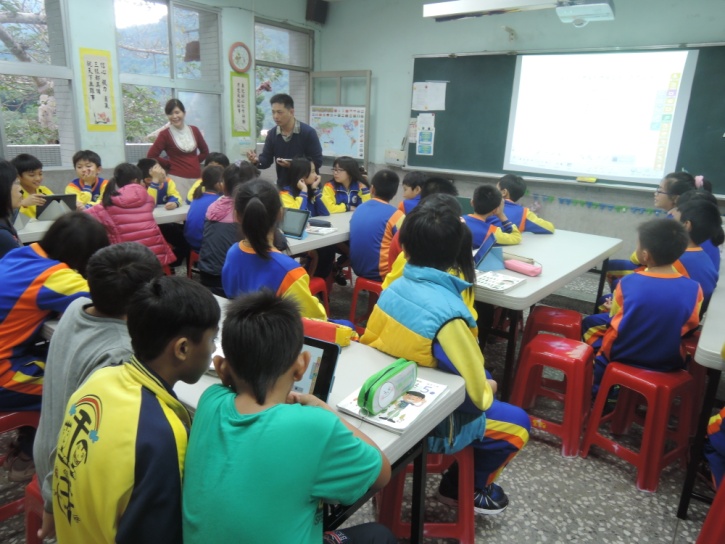 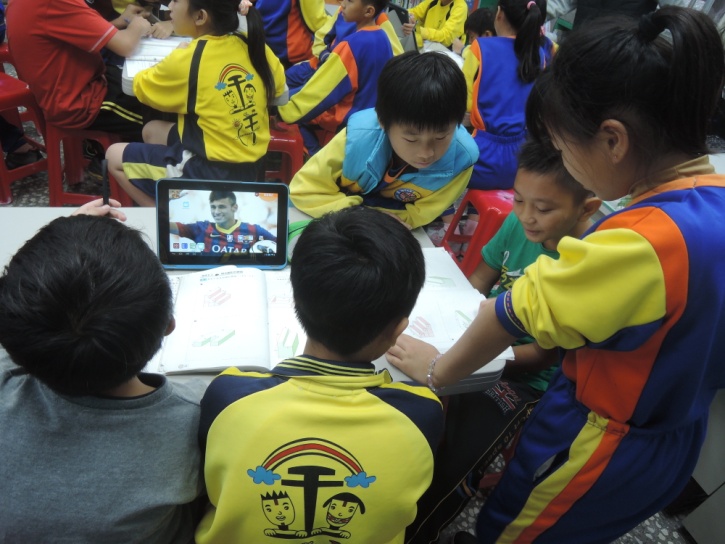 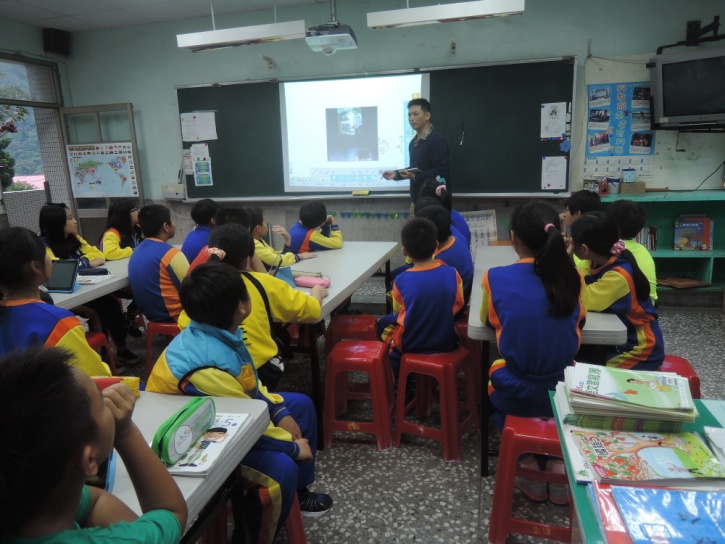 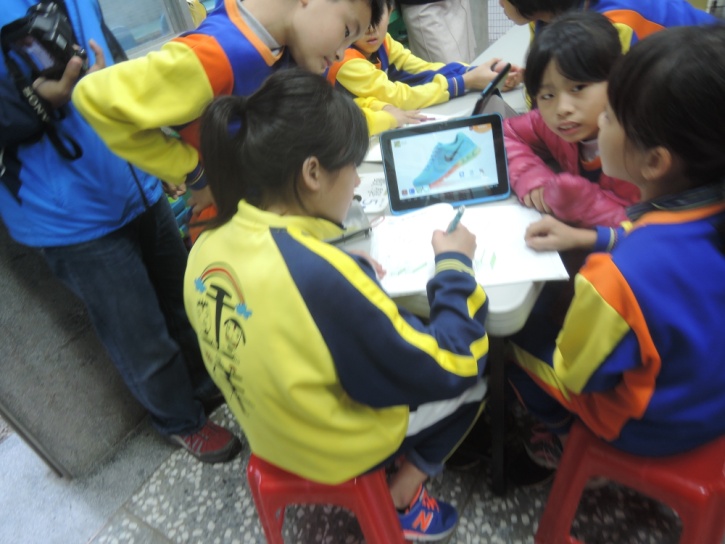 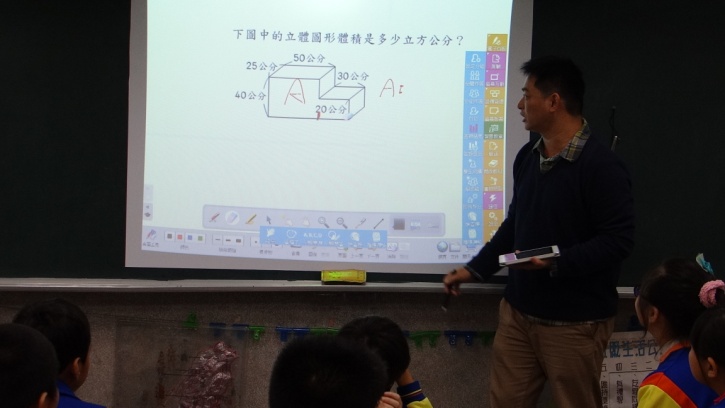 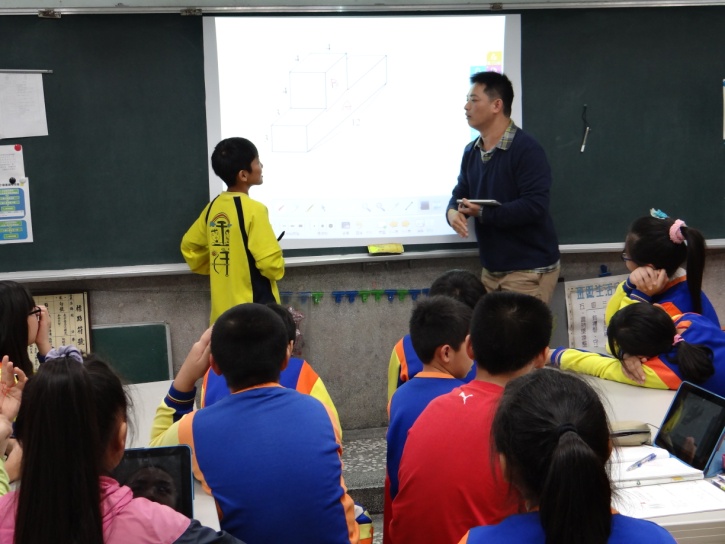 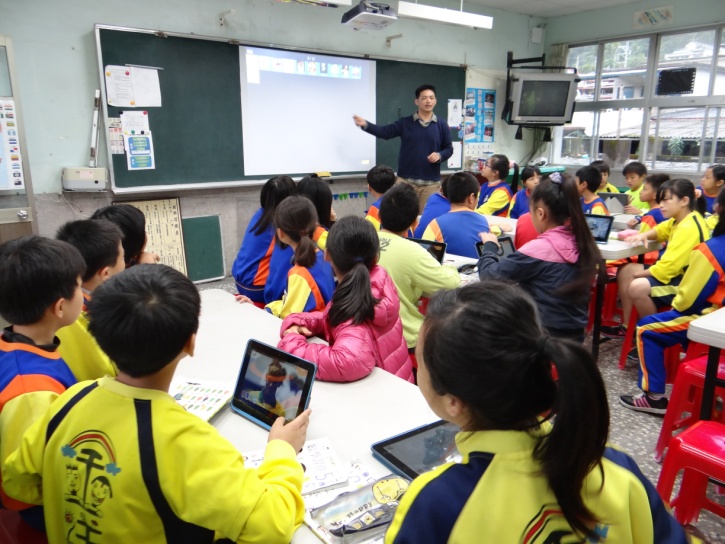 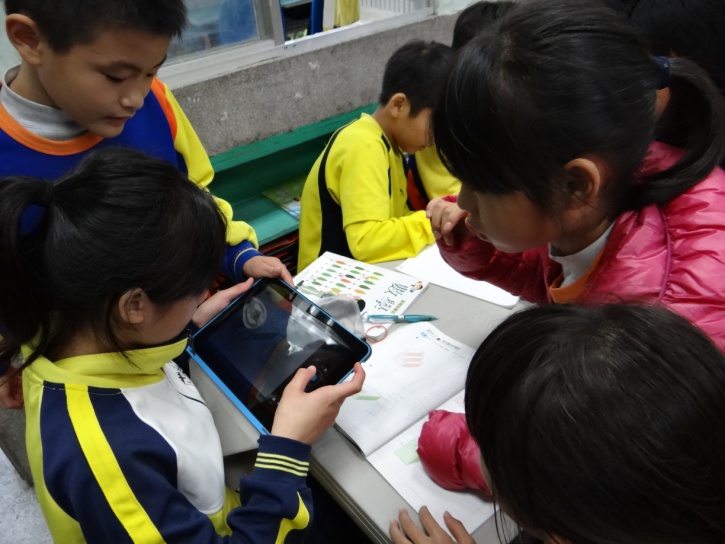 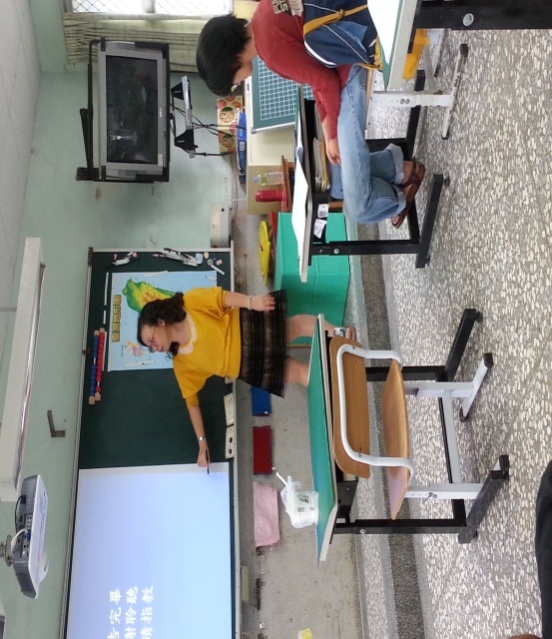 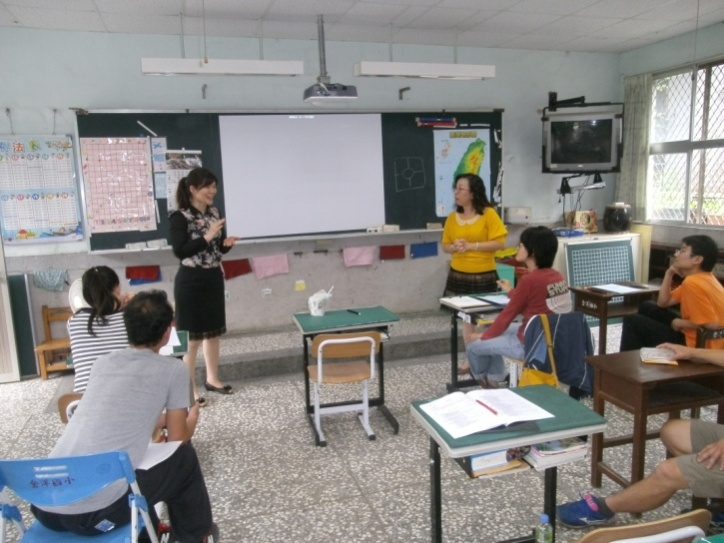 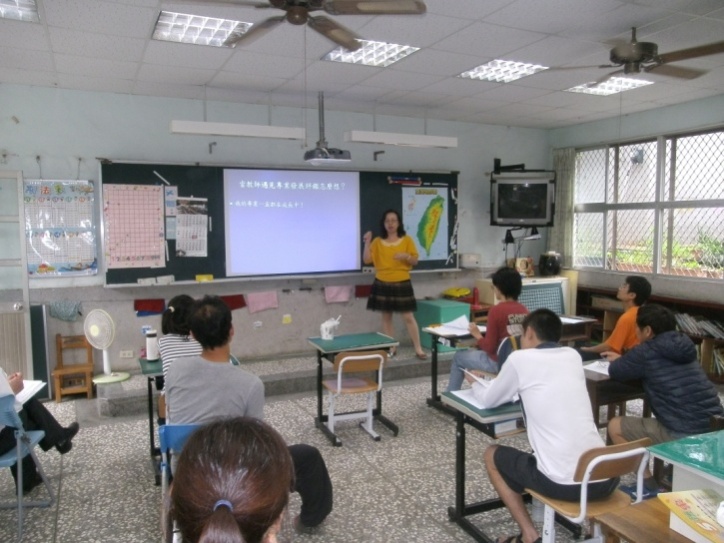 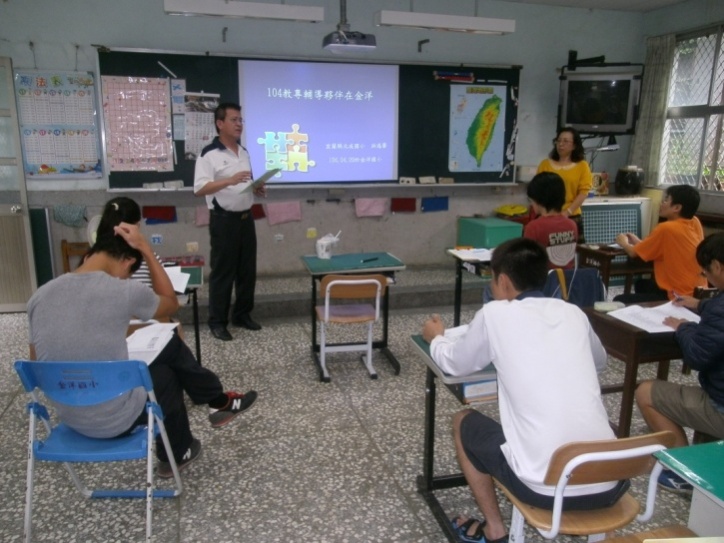 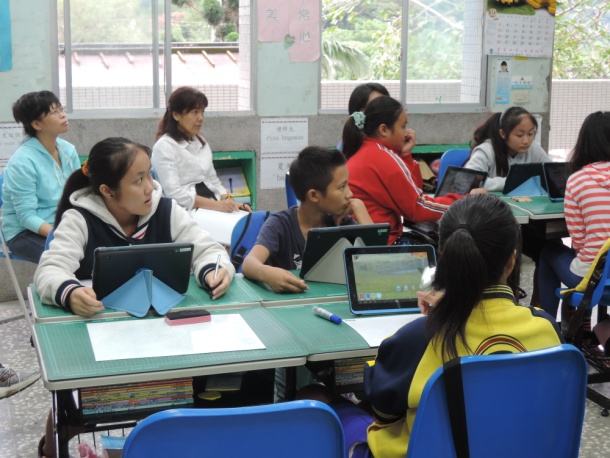 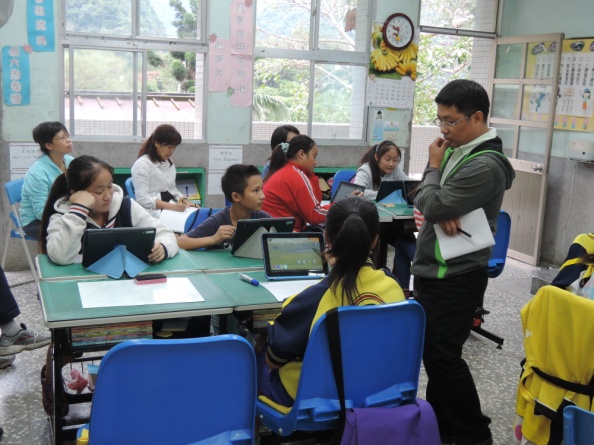 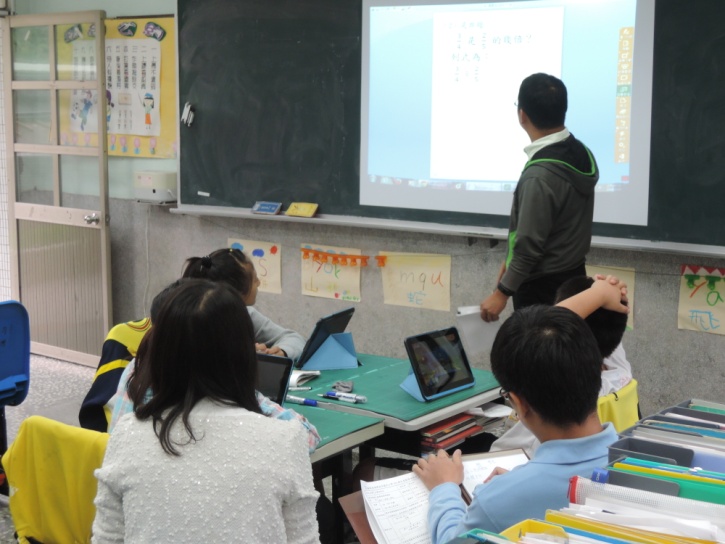 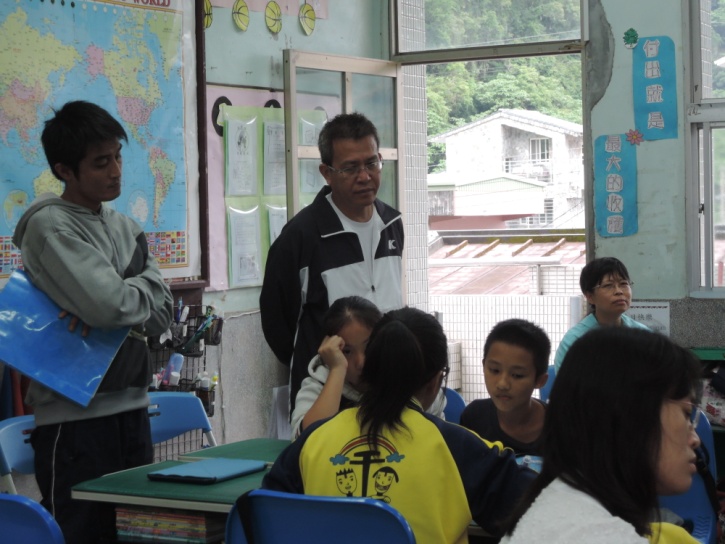 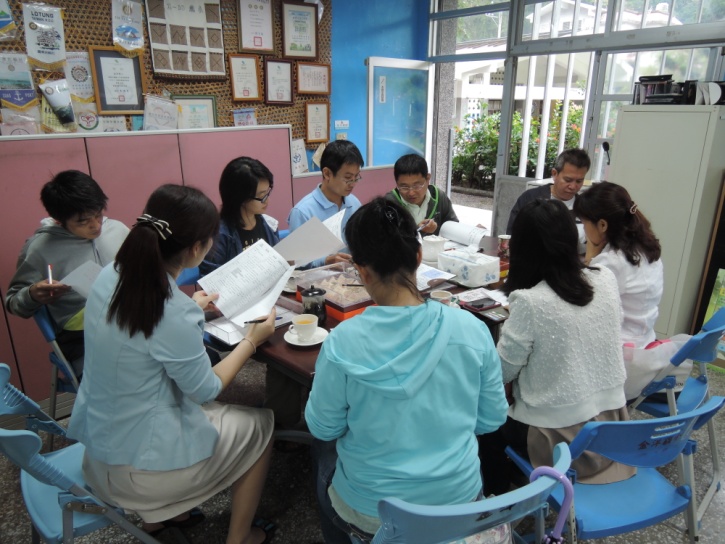 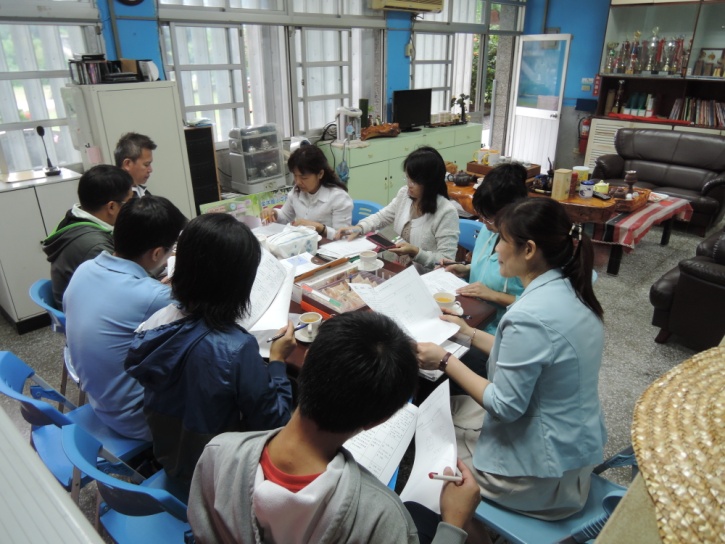 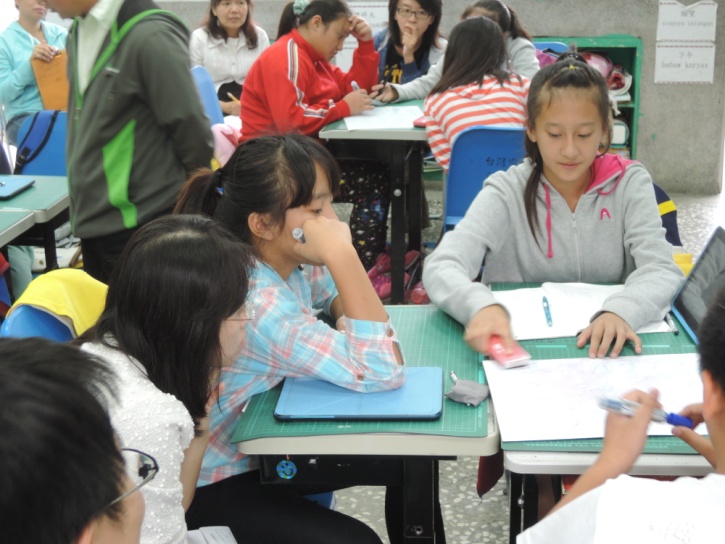 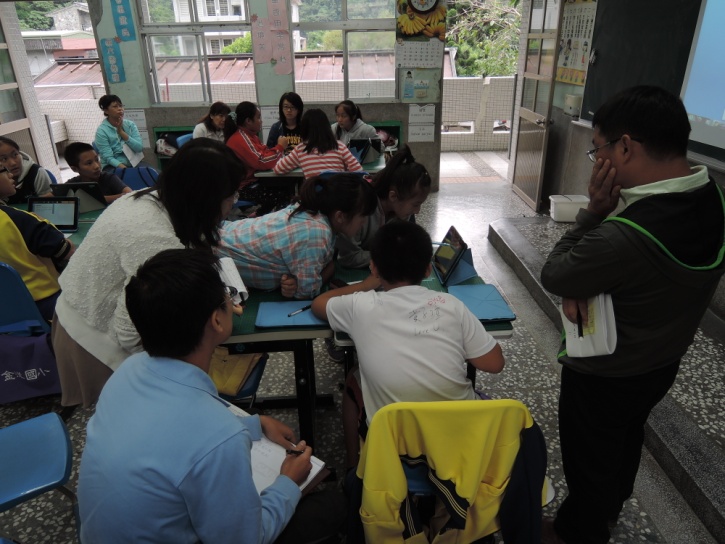 